Publicado en  el 29/05/2014 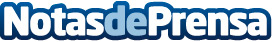 La cultura es excitante en el nuevo spot de Estrella Damm con The Vaccines Datos de contacto:Nota de prensa publicada en: https://www.notasdeprensa.es/la-cultura-es-excitante-en-el-nuevo-spot-de_1 Categorias: Música http://www.notasdeprensa.es